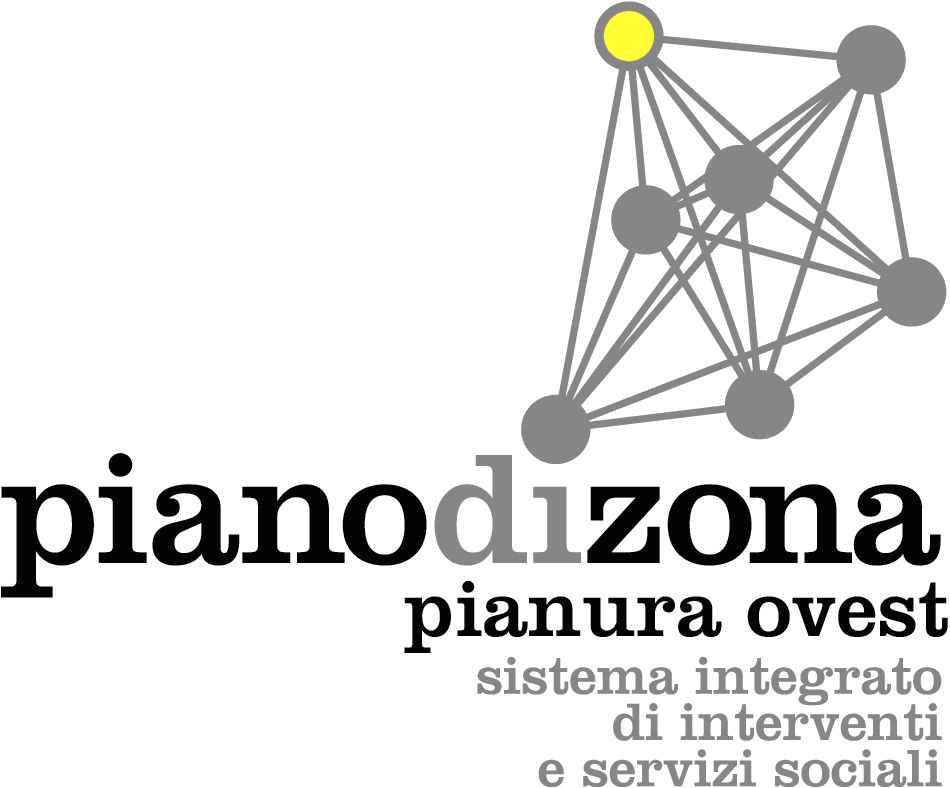 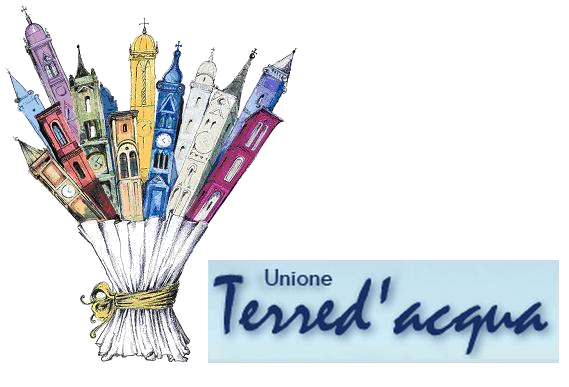 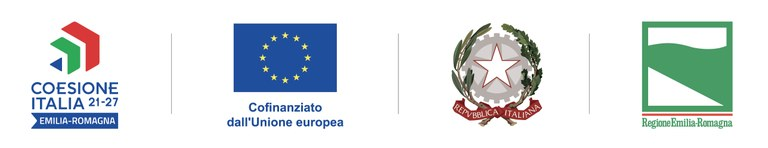 “Progetto CONCILIAZIONE VITA-LAVORO approvato con DGR 365/2024 cofinanziato dal Fondo Sociale Europeo PR FSE + Priorità 3 Inclusione – Obiettivo specifico k”.AVVISO PUBBLICOPER L’INDIVIDUAZIONE DEI SOGGETTI GESTORI DI CENTRI ESTIVI CHE INTENDONO ADERIRE AL “PROGETTO PER IL CONTRASTO ALLE POVERTA’ EDUCATIVE E LA CONCILIAZIONE VITA-LAVORO”: SOSTEGNO ALLE FAMIGLIE PER LA FREQUENZA DI CENTRI ESTIVI ANNO 2024” PROMOSSO DALLA REGIONE EMILIA-ROMAGNA E RIVOLTO A BAMBINI E RAGAZZI DI ETA’ COMPRESA TRA I 3 ED I 13 ANNI (NATI DALL’01/01/2011 ED ENTRO IL 31/12/2021) ED A BAMBINI E RAGAZZI CON DISABILITA’ CERTIFICATA AI SENSI DELLA LEGGE 104/1992 DI ETA’ COMPRESA TRA I 3 ED I 17 ANNI (NATI ALL’01/01/2007 ED ENTRO IL 31/12/2021) NEL PERIODO DI SOSPENSIONE DELLE ATTIVITA’ SCOLASTICHE (GIUGNO/SETTEMBRE 2024)PREMESSEViste:- la Deliberazione del Consiglio dell’Unione n. 15 del 31/10/2023, esecutiva, avente ad oggetto “Documento Unico di Programmazione (DUP) 2024/2026 – discussione e conseguente deliberazione (art. 170, comma 1, del D.Lgs. n. 267/2000);- la Deliberazione del Consiglio dell’Unione nr. 3 del 14/03/2024 avente ad oggetto “Approvazione nota di aggiornamento al Documento Unico di Programmazione 2024/2026”;- la Deliberazione del Consiglio dell’Unione nr. 4 del 14/03/2024, avente ad oggetto “Approvazione bilancio di previsione finanziario 2024/2026 e relativi allegati”;-  la Deliberazione di Giunta dell’Unione Terred’Acqua n. 65/2023 avente ad oggetto “Piano di zona triennale per la salute ed il benessere sociale 2018-20/Programma attuativo 2023 -Approvazione”;-  la Deliberazione della Giunta dell’Unione nr. 13 del 08/04/2024, avente ad oggetto l’approvazione del “PEG/Piano Esecutivo di Gestione 2024/2026 – parte finanziaria. Affidamento delle risorse ai responsabili di servizio”;Richiamate:La L.R. 12/2003 “Norme per l’uguaglianza delle opportunità di accesso al sapere, per ognuno e per tutto l’arco della vita, attraverso il rafforzamento dell’istruzione e della formazione professionale, anche in integrazione tra loro” e s.m.i;La Deliberazione di Giunta Regionale n. 365 del 04/03/2024 “Approvazione del progetto per il contrasto alle povertà educative e la conciliazione vita-lavoro: Sostegno alle famiglie per la frequenza di centri estivi. Anno 2024. PR FSE+ PRIORITÀ 3 INCLUSIONE SOCIALE - OBIETTIVO SPECIFICO K” con la quale la Regione Emilia-Romagna ha approvato il progetto sulla conciliazione vita-lavoro per l’anno 2024, confermando il sostegno alle famiglie che avranno necessità di utilizzare servizi estivi per bambini e ragazzi di età compresa fra i 3 ed i 13 anni, nel periodo giugno-settembre 2024, e per bambini e ragazzi con disabilità certificata ai sensi della Legge 104/1992 di età compresa tra i 3 ed i 17 anni, col fine di sostenere l’accesso ai centri estivi quali servizi che favoriscono la conciliazione vita-lavoro nel periodo di sospensione estive delle attività scolastiche /educative e allo stesso tempo permettono di ampliare e favorire l’accesso a opportunità di socializzazione , apprendimento e integrazione contrastando il rischio delle povertà educative;Preso atto che, con la citata D.G.R. 365/2024, la Regione Emilia-Romagna:stabilisce, al punto 7 del progetto, che “Comuni/Unioni di Comuni dovranno attivare le procedure di evidenza pubblica per predisporre, a livello di Distretto sociosanitario, gli elenchi dei soggetti che si impegnano a dare attuazione al Progetto e pertanto ad accogliere i bambini e i ragazzi in possesso dei requisiti”;definisce, al punto 5 le caratteristiche dei servizi e soggetti erogatori, stabilendo che tali soggetti:devono essere in possesso dei requisiti previsti dalla “Direttiva per organizzazione e svolgimento dei soggiorni di vacanza socioeducativi in struttura e dei Centri estivi, ai sensi della L.R. n. 14/08 art. 14 e ss.mm.ii” approvata con Deliberazione di Giunta Regionale n. 247/2018 e modificata con Deliberazione di Giunta Regionale n. 469/2019;garantiscono i seguenti requisiti minimi aggiuntivi:accoglienza di tutti i bambini e i ragazzi richiedenti, fino ad esaurimento dei posti disponibili, senza alcuna discriminazione di accesso;accoglienza dei bambini e dei ragazzi con disabilità certificata ai sensi della Legge 104/1992 e ss.mm. previo accordo con il Comune di residenza finalizzato a garantire le appropriate modalità di intervento e di sostegno; disporre e rendere pubblico e accessibile alle famiglie un progetto educativo e di organizzazione del servizio che espliciti le finalità, le attività, l’organizzazione degli spazi, l’articolazione della giornata, il personale coinvolto (orari e turnazione); garantire la fruizione di diete speciali per le esigenze dei bambini e dei ragazzi accolti nei casi sia prevista la somministrazione del pasto.Precisa che:Per le istituzioni scolastiche paritarie, tenuto conto che il servizio estivo offerto è assimilato all’attività principale erogata negli stessi spazi e strutture durante l’anno scolastico, non è necessario l’inoltro della segnalazione certificata di inizio attività (SCIA) al Comune sede della struttura contestualmente all’apertura del servizio estivo.I Soggetti gestori di Centri estivi privati convenzionati o del Terzo settore eventualmente già individuati dal Comune/Unione di Comuni con precedente Bando di affidamento del servizio o di Accreditamento validi per l’estate 2024, che prevedano criteri uguali o superiori a quelli previsti dal presente Progetto, potranno essere inseriti nell’elenco dei Soggetti gestori, previa comunicazione al Comune/Unione di Comuni di adesione al Progetto.Stabilisce che al seguito dell’espletamento delle procedure di evidenza pubblica dovrà essere predisposto e reso pubblico l’elenco per ambito distrettuale, da inviare tempestivamente alla Regione, dei Centri Estivi che comprende:i servizi a gestione diretta degli Enti Locali;i servizi privati convenzionati, in appalto o individuati con precedente avviso pubblico, che rispettano i criteri minimi sopra riportati e che hanno comunicato la disponibilità a concorrere all’attuazione del Progetto;i servizi privati validati in esito alle procedure sopra riportate.Valutato altresì necessario che i Soggetti gestori debbano garantire le seguenti specifiche in termini di apertura del servizio ovvero almeno 5 giorni a settimana e 4 ore giornaliere; Vista e richiamata la Deliberazione della Giunta dell’Unione n. 11/2024 “DGR NR. 365 DEL 04/03/2024 ‘APPROVAZIONE DEL PROGETTO PER IL CONTRASTO ALLE POVERTÀ EDUCATIVE E LA CONCILIAZIONE VITA-LAVORO: SOSTEGNO ALLE FAMIGLIE PER LA FREQUENZA DI CENTRI ESTIVI. ANNO 2024. PR FSE + PRIORITÀ 3 INCLUSIONE SOCIALE – OBIETTIVO SPECIFICO K’. – CONFERMA ADESIONE AL PROGETTO REGIONALE, DEFINIZIONE MODALITÀ E INDIVIDUAZIONE DELL'UNIONE TERRED'ACQUA QUALE ENTE CAPOFILA. Con la quale l’Unione e i 6 Comuni hanno condiviso l’adesione al Progetto regionale di Conciliazione vita-lavoro per il 2024 confermando l’Unione quale ente capofila;Dato atto che per la presente procedura è stato acquisito il CUP J41C24000000002;Ritenuto di procedere all’approvazione di un “AVVISO PUBBLICO PER L’INDIVIDUAZIONE DEI SOGGETTI GESTORI DI CENTRI ESTIVI CHE INTENDONO ADERIRE AL PROGETTO CONCILIAZIONE VITA-LAVORO” PROMOSSO DALLA REGIONE EMILIA-ROMAGNA E RIVOLTO A BAMBINI E RAGAZZI DI ETA’ COMPRESA TRA I 3 ED I 13 ANNI (NATI DALL’01/01/2011 ED ENTRO IL 31/12/2021) ED A BAMBINI E RAGAZZI CON DISABILITA’ CERTIFICATA AI SENSI DELLA LEGGE 104/1992 DI ETA’ COMPRESA TRA I 3 ED I 17 ANNI (NATI ALL’01/01/2007 ED ENTRO IL 31/12/2021) NEL PERIODO DI SOSPENSIONE DELLE ATTIVITA’ SCOLASTICHE (GIUGNO-SETTEMBRE 2024)” e del relativo modulo di adesione;SI EMANA IL SEGUENTEAVVISO PUBBLICOLe suddette ‘premesse’ costituiscono parte integrante e sostanziale del presente Avviso pubblico.I Soggetti gestori di Centri Estivi con sede nel territorio comunale dei Comuni dell’Unione Terred’Acqua (Anzola dell’Emilia, Calderara di Reno, Crevalcore, Sala Bolognese, San Giovanni in Persiceto, Sant’Agata Bolognese) che intendono aderire al Progetto Conciliazione vita-lavoro per l’anno 2024 promosso dalla Regione Emilia-Romagna devono:presentare apposita domanda di adesione al ‘Progetto Conciliazione’ per l’anno 2024 al proprio Comune di riferimento/sede del Centro estivo, fra il 15 aprile e il 3 maggio 2024;  avere attivato, ovvero devono impegnarsi ad attivare, la SCIA - Segnalazione Certificata di Inizio Attività attestante il possesso dei requisiti previsti dalla vigente “Direttiva per organizzazione e svolgimento dei soggiorni di vacanza socioeducativi in struttura e dei centri estivi, ai sensi della L.R. 14/08, art. 14 e ss.mm.”, di cui alla deliberazione della Giunta regionale n. 247 del 26/2/2018 così come modificata dalla Deliberazione di Giunta Regionale n. 469/ del 01/04/2019;garantire i seguenti requisiti minimi aggiuntivi:	- accoglienza di tutti i bambini e i ragazzi richiedenti, fino ad esaurimento dei posti 	disponibili, senza alcuna discriminazione di accesso;	- accoglienza dei bambini e dei ragazzi con disabilità certificata ai sensi della Legge 	104/1992 e ss.mm. previo accordo con il Comune di residenza finalizzato a garantire 	le appropriate modalità di intervento e di sostegno; 	- disporre e rendere pubblico e accessibile alle famiglie un progetto educativo e di 	organizzazione del servizio che espliciti le finalità, le attività, l’organizzazione degli 	spazi, l’articolazione della giornata, il personale coinvolto (orari e turnazione);	- garantire la fruizione di diete speciali per le esigenze dei bambini e dei ragazzi accolti 	nei casi sia prevista la somministrazione del pasto.	- garantire le seguenti specifiche in termini di apertura del servizio ovvero almeno:5 giorni a settimana;4 ore giornaliere;MODALITA’ DI PRESENTAZIONE DELLA DOMANDA:I Soggetti interessati ad aderire al Progetto devono presentare la propria domanda: Utilizzando esclusivamente il modulo previsto (allegato al presente Avviso e disponibile presso le sedi dei Comuni di Terred’Acqua – Anzola dell’Emilia, Calderara di Reno, Crevalcore, Sala Bolognese, San Giovanni in Persiceto, Sant’Agata Bolognese e/o reperibili sul sito internet dell’Unione Terred’Acqua e dei suddetti Comuni);Inoltrandola al proprio Comune di riferimento/sede del Centro Estivo (ai fini della protocollazione e delle dovute verifiche). Modalità di invio / consegna delle domande:La domanda può essere presentata con una fra le seguenti modalità:Consegna a mano presso le sedi dei Comuni di Terred’Acqua;Tramite invio all’indirizzo PEC – Posta Elettronica Certificata del proprio Comune, anche da un indirizzo E-mail (allegando copia del documento di identità, o sottoscrivendo digitalmente la Domanda).i Soggetti gestori di centri estivi privati convenzionati o del Terzo Settore che risultino (o risulteranno) già individuati dai Comuni tramite Bando di affidamento del servizio o di Accreditamento validi per l’estate 2024, con criteri uguali o superiori a quelli previsti dal presente Avviso potranno essere inseriti nell’elenco dei Soggetti gestori, previa comunicazione di adesione al Progetto;L’Unione e i 6 Comuni del territorio distrettuale, a seguito dell’espletamento della presente procedura di evidenza pubblica, predisporranno e renderanno pubblico (sul proprio sito e nel materiale promozionale riguardante l’offerta dei Centri Estivi per l’anno 2024) l’elenco per ambito distrettuale dei Centri Estivi / soggetti gestori individuati che comprende:	- I servizi a gestione diretta degli Enti Locali	- I servizi privati convenzionati, in appalto o individuati con precedente Avviso 	pubblico, che rispettano i criteri minimi del progetto e che hanno comunicato la 	disponibilità a concorrere all’attuazione del Progetto;	- I servizi privati validati in esito alla presente procedura.Pertanto, le famiglie che intendano presentare una domanda per l’assegnazione del contributo regionale previsto in forma di abbattimento della retta (previo specifico ‘Avviso pubblico che sarà pubblicato in seguito), potranno iscrivere presso i Centri Estivi dei suddetti Soggetti Gestori individuati i bambini e i ragazzi, per il periodo di sospensione estiva delle attività scolastiche (giugno-settembre 2024).5) Controlli: l’Unione e i Comuni di Terred’Acqua procederanno, ai sensi del D.P.R. 445/2000, ad effettuare appositi controlli delle domande pervenute da parte dei Soggetti Gestori, rispetto alla veridicità delle dichiarazioni sostitutive rilasciate e per verificare la sussistenza di tutte le condizioni, requisiti, e criteri previsti dal presente Avviso e dalle disposizioni regionali.L’Unione e i Comuni di Terred’Acqua non assumono alcuna responsabilità rispetto alla dispersione delle istanze, della documentazione e delle comunicazioni dipendenti da eventuali inesatte indicazioni fornite dai Soggetti gestori né per eventuali disguidi imputabili a fatto di terzi, a caso fortuito o forza maggiore.6) Comunicazioni relative al procedimento: ai sensi della L. 241/1990 e s.m.i. il servizio competente per il presente Avviso è l’Ufficio di Piano Distrettuale dell’Unione Terred’Acqua.Responsabile del procedimento relativamente al presente Avviso pubblico (approvazione e relativa modulistica, promozione e diffusione, attività istruttoria distrettuale) è la Responsabile dell’Ufficio di Piano, Dott.ssa Nadia Marzano.Responsabili del procedimento per quanto concerne l’accoglimento, la gestione e la verifica delle istanze presentate ai Comuni da parte dei Soggetti gestori privati di Centri Estivi, sono i Responsabili rispettivamente individuati da ciascuno dei 6 Comuni.Conclusione del procedimento: entro massimo 20  giorni dalla data di scadenza per la presentazione delle domande di cui al punto 1) lett. A.A conclusione del procedimento sarà tempestivamente pubblicato un elenco dei Soggetti gestori, nelle more di eventuali future disposizioni nazionali e/o regionali che comportino conseguenze sullo svolgimento delle attività ricreative estive (Centri Estivi).7) Trattamento dei dati e informativa: Tutti i dati di cui l’Unione e i 6 Comuni dell’ambito distrettuale vengano in possesso a seguito del presente Avviso pubblico saranno trattati nel rispetto della vigente normativa, D.Lgs. 196/2003 e ss.mm.ii., nonché del GDPR (Regolamento UE 2016/679) e del D.Lgs. 101/2018, recante le disposizioni, per l’adeguamento della normativa nazionale alle disposizioni del Regolamento UE 2016/679, anche con l’ausilio di mezzi informatici, limitatamente e per gli scopi necessari all’esperimento della procedura in oggetto.Le informazioni sul trattamento dei dati personali sono riportate nel ‘MODULO DI ADESIONE’ e nell’allegata INFORMATIVA SUL TRATTAMENTO DEI DATI PERSONALI.8) Foro competente: per eventuali controversie che si dovessero verificare si elegge quale foro competente quello di Bologna.9) Informazioni: per informazioni e delucidazioni inerenti al presente Avviso pubblico è possibile rivolgersi ai Servizi Educativi e Scolastici del proprio Comune di riferimento.San Giovanni in Persiceto, …………….								La Responsabile del procedimento								 		Nadia Marzano							firmato digitalmente ai sensi del T.U. 445/2000 e D.Lgs. 82/2005 								e rispettive/successive norme collegate in sostituzione 								      del documento cartaceo e della firma autografaAllegato:-Modulo di adesione per i Soggetti gestori e informativa.